SUPPLEMENTARY MATERIALTable S1 – Search strategies Table S2 – Author affiliations in peer-reviewed literature according to decade Table S3. Timeframe of study designs of selected articles on pharmaceutical pricing. 1981-2016 Table S4 – Target country(s) or region(s) in individual studies on factors influencing pricing of pharmaceuticals (1981-2016)   Figure S1. Articles on pharmaceutical pricing published in health science peer-reviewed journals. 1981-2016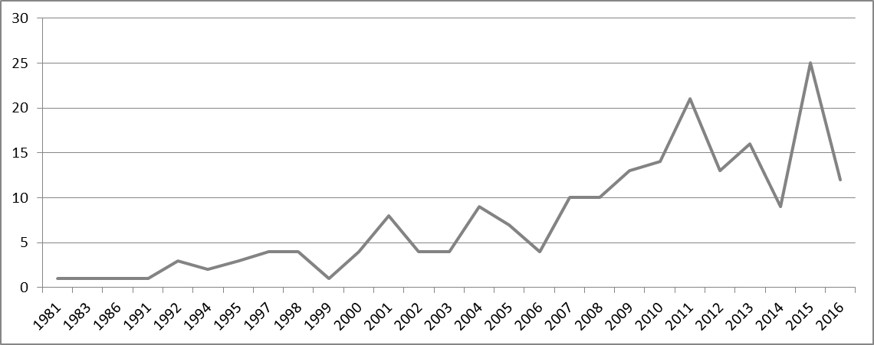 DatabaseSearch strategies Health science databasesHealth science databasesScielo (BVS) tw:(preco OR pagamento OR precificação OR regulação OR custo) AND ti:(medicamento$) Scielo (BVS) tw:(price OR payment OR pricing OR regulation OR cost) AND ti:(medicines) Scielo (BVS) (mh:("Preparações farmacêuticas")) AND (mh:("Preço de Medicamentos" OR "Sistema de pagamento prospectivo" OR "Regulação governamental" OR "Custos" OR "análise de custo")) Scielo (BVS) (mh:("Pharmaceutical preparations")) AND (mh:("Drug price" OR "Prospective payment system" OR "Government regulation" OR "Cost" OR "cost analysis")) Medline (PubMed) ((((("price"[Title] OR "payment"[Title] OR "pricing"[Title] OR "cost" [Title] OR "regulation" [Title] OR "government regulation"[MeSH Terms]) AND (("medicines"[Title]) OR "pharmaceutical preparations"[MeSH Terms]) AND "humans"[MeSH Terms])))) Scopus ( TITLE ( ( pric*  OR  payment  OR  cost  OR  regulation ) )  AND  TITLE (  medicine*  OR  "medicines price"  OR  pharmaceut* ) )  Grey Literature Grey Literature World Health Organization“medicine” AND “price”“medicine” AND “pricing” “medicine” AND “payment” “medicine” AND “cost” “medicine” AND “regulation”  “pharmaceutical” AND “price” “pharmaceutical” AND “pricing” “pharmaceutical” AND “payment” “pharmaceutical” AND “cost” “pharmaceutical” AND “regulation”Grey literature Database“medicine” AND “price” (as “additional keyword”)“medicine” AND “pricing” (as “additional keyword”)“medicine” AND “payment” (as “all fields”)medicine” AND “cost” (as “all fields”)“medicine” AND “regulation” (as “all fields”)“pharmaceutical” AND “price” (as “additional keyword”)“pharmaceutical” AND “pricing” (as “additional keyword”)“pharmaceutical” AND “payment” (as “additional keyword”)“pharmaceutical” AND “cost” (as “additional keyword”)“pharmaceutical” AND “regulation” (as “additional keyword”)OECD“medicines" or “pharmaceutical”World BankOnly one term is allowed. Topics selection: Health; pharmaceutical industry.Title: Pharmaceutical + Search terms: Price, Pricing, Payment, Cost, RegulationTitle: Medicines + Search terms: Price, Pricing, Payment, Cost, RegulationEuropean Union“price” AND “pharmaceutical”“price” AND “medicine”National Academies Press“medicines price”“pharmaceutical prices”Type of institution1980-19891990-19992000-2009≥2010TotalAcademia1125285150Academia/Regulatory Agency or Government--1-1Academia/Nonprofit organization1-1-2Academia/Private sector-1-45Regulatory Agency or Government--5813Nonprofit organization--2-2Private sector-410923NI11248Total31873110204Study Design1980-19891990-19992000-20042005-20092010-20142015-2016TotalTheoretical discursive234511934Theoretical modelling1396524Empirical descriptive781010540Empirical quasi-experimental1715194618106Total31730437237204Countries or RegionsStudies (N)%Single country or region study (N=141)Single country or region study (N=141)Single country or region study (N=141)USA209.80EU104.90Germany94.41Canada83.92China83.92China83.92Europe62.94Norway52.45UK52.45Spain41.96Belgium31.47Brazil31.47Australia31.47Finland31.47France31.47Italy31.47Malaysia31.47Netherlands31.47Sweden31.47WHO31.47Bulgaria20.98Cyprus20.98Denmark20.98Greece20.98South Africa20.98All others*188.82Comparative studies involving two countries/regions (N=5)Comparative studies involving two countries/regions (N=5)Comparative studies involving two countries/regions (N=5)Bulgaria/Romenia10.49EU/USA10.49France /UK10.49Italy/USA10.49Sweden/Czech Republic10.49Multiple countries (N=22)Multiple countries (N=22)Multiple countries (N=22)Multiple countries 2110.29Not  applicable (N=36)Not  applicable (N=36)Not  applicable (N=36)Not applicable4220.59*Croatia, Egypt, India, indonesia, Japan, Mali, Mozambique, New Zealand, Portugal, Saudi Arabia, South Korea, Sudan, Taiwan, Vietnam, Mercosur, Middle East Asia, OECD*Croatia, Egypt, India, indonesia, Japan, Mali, Mozambique, New Zealand, Portugal, Saudi Arabia, South Korea, Sudan, Taiwan, Vietnam, Mercosur, Middle East Asia, OECD*Croatia, Egypt, India, indonesia, Japan, Mali, Mozambique, New Zealand, Portugal, Saudi Arabia, South Korea, Sudan, Taiwan, Vietnam, Mercosur, Middle East Asia, OECD